PROGRAMMA TURISTICO DI PROMOZIONE LOCALE 2024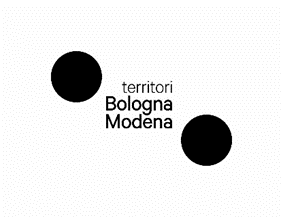 Iniziative di promozione turistica di interesse localeMOD. D2 ALLEGATO 1 SCHEDA PROGETTOSoggetto capofila:_______________________________________________________________Altri soggetti coinvolti nel progetto (vedi “Dichiarazione di partecipazione operativa e/o finanziaria degli Enti o soggetti coinvolti”):1.	_______________________________________________________2.	_______________________________________________________3.	_______________________________________________________ Referente tecnico-amministrativo del progettoCognome e Nome       ____________________________________________Funzione                      ____________________________________________Recapito telefonico    fisso ________________ cell.____________________E-mail                           ____________________________________________E-mail PEC	           ____________________________________________Titolo del progetto:_______________________________________________________________________________________________________________________________________________________________Descrizione sintetica (esplicitare in dettaglio gli obiettivi e altri elementi rilevanti al fine della valutazione tecnica del progetto, max. 2 pagine):________________________________________________________________________________________________________________________________________________________________________________________________________________________________________________________________________________________________________________________________________________________________________________________________________________Azioni: (esplicitare in dettaglio gli interventi in cui si articola il progetto, max. 1 pagina)1.	_______________________________________________________2.	_______________________________________________________3.	_______________________________________________________Ambito territoriale interessato:________________________________________________________________________________________________________________________________________________________________Periodo di svolgimento delle azioni previste:_______________________________________________________________________________________________________________________________________________________________Elementi progettuali che evidenziano la coerenza con gli obiettivi in materia di prodotti e mercati fissati dalle Linee guida triennali per la promo-commercializzazione turistica regionale triennio 2022-2024 e dal quadro di riferimento di cui alle premesse dell’Avviso PTPL 2024:________________________________________________________________________________________________________________________________________________________________Elementi progettuali volti alla valorizzazione e promozione di elementi identitari in grado di innalzare la capacità di attrazione dei territori e innescare processi di qualificazione e rivitalizzazione del territorio:________________________________________________________________________________________________________________________________________________________________Caratteristiche progettuali di integrazione e diversificazione di prodotti e servizi inerenti a settori economici diversi (ad esempio: commercio, agricoltura, artigianato, trasporti):________________________________________________________________________________________________________________________________________________________________Azioni di riduzione dell’impatto ambientale in fase di progettazione e realizzazione:_______________________________________________________________________________________________________________________________________________________________Azioni di promozione del turismo accessibile, in particolare in riferimento all’accessibilità a persone con disabilità motorie, sensoriali o cognitive:________________________________________________________________________________________________________________________________________________________________Eventuale previsione di vendita di biglietti a carico dell’utente finale per poter usufruire dei servizi promossi:________________________________________________________________________________________________________________________________________________________________Realizzazione di materiale foto e video, anche con drone:________________________________________________________________________________________________________________________________________________________________Eventuale integrazione con progetti di promozione turistica promossi da altri enti sovraordinati, come ad esempio Apt Servizi, Regione Emilia-Romagna o Territorio Turistico Bologna-Modena:________________________________________________________________________________________________________________________________________________________________Breve report dell’edizione precedente con indicazione delle misure previste per il superamento delle criticità eventualmente emerse e individuazione degli elementi di novità (solo per progetti ricorrenti già presentati nelle scorse edizioni del PTPL):________________________________________________________________________________________________________________________________________________________________Criteri e modalità di riscontro dei risultati:Data, ….........................................Firma….............................................................................IMPORTANTE: In caso di sottoscrizione con firma autografa, ai sensi dell'art. 38, comma 3 del DPR 445/2000 e successive modificazioni, nonché dell'art. 65, comma 1, lett. c) del D. Lgs 65/82, è necessario allegare copia fotostatica di un valido documento di identità del sottoscrittore.ELENCO AZIONI DI PROGETTOMODALITÀ DI RISCONTRO DEI RISULTATI